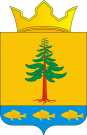 Администрация Григорьевского сельского поселенияНытвенского муниципального района Пермского края           ПОСТАНОВЛЕНИЕ26.06.2015 г.							  	                    	№ 53с. Григорьевское«О разработке, реализации и оценке эффективности муниципальных программ Григорьевского сельского поселения»В соответствии со статьями 179 и 179.3 Бюджетного кодекса Российской Федерации, Уставом муниципального образования "Григорьевское сельское поселение", Положением о бюджете и бюджетном процессе в муниципальном образовании "Григорьевское сельское поселение", утвержденным решением Совета депутатов Григорьевского сельского поселения от 24.10.2013 г. № 106, в целях повышения эффективности использования бюджетных средств и совершенствования программно-целевого метода формирования бюджета Григорьевского сельского поселения ПОСТАНОВЛЯЮ:1. Утвердить Порядок разработки, реализации и оценки эффективности муниципальных программ Григорьевского сельского поселения;2. Постановление опубликовать на официальном сайте Григорьевского сельского поселения.3. Контроль за исполнением Постановления оставляю за собой.Глава администрации Григорьевского сельского поселения                                          В.Л. МироновПОРЯДОКРАЗРАБОТКИ, РЕАЛИЗАЦИИ И ОЦЕНКИ ЭФФЕКТИВНОСТИ МУНИЦИПАЛЬНЫХ ПРОГРАММ ГРИГОРЬЕВСКОГО СЕЛЬСКОГО ПОСЕЛЕНИЯI. Общие положения1.1. Настоящий Порядок определяет правила разработки, реализации и оценки эффективности муниципальных программ Григорьевского сельского поселения (далее - муниципальные программы), а также контроля за ходом их реализации.1.2. Муниципальная программа - это система мероприятий (взаимоувязанных по задачам, срокам осуществления и ресурсам) и инструментов муниципальной политики, обеспечивающих в рамках реализации ключевых муниципальных функций исполнительного органа местного самоуправления достижение приоритетов и целей социально-экономического развития Григорьевского сельского поселения (далее - поселение), определенных Программой социально-экономического развития поселения.1.3. Муниципальная программа включает в себя подпрограммы, содержащие основные мероприятия (ведомственные целевые программы) (далее - подпрограммы).1.4. Подпрограмма - комплекс основных мероприятий (ведомственных целевых программ) и мероприятий, направленных на решение конкретных задач в рамках муниципальной программы.Основное мероприятие - комплекс мероприятий, направленных на решение конкретной задачи в рамках подпрограммы.Деление муниципальной программы на подпрограммы осуществляется исходя из масштабности и сложности решаемых в рамках муниципальной программы задач.1.5. Разработка и реализация муниципальной программы осуществляется исполнительным органом местного самоуправления либо иным главным распорядителем средств бюджета Григорьевского сельского поселения (далее – бюджет поселения), к полномочиям которого относится реализация муниципальной политики в определенной сфере (далее - ответственный исполнитель), совместно с заинтересованными исполнительными органами местного самоуправления, иными главными распорядителями средств бюджета поселения - соисполнителями муниципальной программы (далее - соисполнители) и (или) участниками муниципальной программы (далее - участники).Ответственный исполнитель муниципальной программы - исполнительный орган местного самоуправления поселения, иные главные распорядители средств бюджета поселения, ответственные за своевременную и качественную разработку проекта муниципальной программы, реализацию, контроль, организацию учета и отчетности по муниципальной программе.Участниками являются исполнительный орган местного самоуправления поселения и (или) иные главные распорядители средств бюджета поселения, участвующие в реализации одного или нескольких мероприятий подпрограммы либо ведомственной целевой программы (ведомственных целевых программ).1.6. Муниципальные программы утверждаются Постановлением главы администрации Григорьевского сельского поселения после обсуждения проектов муниципальных программ на публичных слушаниях.1.7. Внесение изменений в подпрограммы осуществляется путем внесения изменений в муниципальную программу.1.8. Методологическое обеспечение разработки и реализации муниципальных программ осуществляется администрацией поселения.II. Требования к содержанию муниципальной программы2.1. Муниципальная программа содержит:2.1.1. паспорт муниципальной программы (форма 1 приложения 1 к настоящему Порядку);2.1.2. характеристику текущего состояния соответствующей сферы социально-экономического развития поселения, основные показатели и анализ социальных, финансово-экономических и прочих рисков реализации муниципальной программы, а также основные проблемы, группы проблем;2.1.3. приоритеты и цели муниципальной политики в соответствующей сфере социально-экономического развития, описание основных целей и задач муниципальной программы, прогноз развития соответствующей сферы социально-экономического развития и планируемые макроэкономические показатели по итогам реализации муниципальной программы. В основной цели отражается группа населения, которая находится в фокусе муниципальной программы, при установлении нескольких основных целей указываются цели, по которым в дальнейшем будут отражаться их целевые показатели;2.1.4. прогноз конечных результатов муниципальной программы, характеризующих целевое состояние (изменение состояния) уровня и качества жизни населения, социальной сферы, экономики, общественной безопасности, муниципальных институтов, степени реализации других общественно значимых интересов и потребностей в соответствующей сфере;2.1.5. сроки реализации муниципальной программы в целом, этапы и сроки их реализации с указанием промежуточных показателей;2.1.6. перечень основных мероприятий (ведомственных целевых программ) и мероприятий муниципальной программы, в том числе перечень объектов капитального строительства муниципальной собственности поселения, с указанием сроков их реализации и ожидаемых результатов (форма 2 приложения 1 к настоящему Порядку);2.1.7. основные меры правового регулирования в соответствующей сфере, направленные на достижение целей и конечных результатов муниципальной программы, с обоснованием основных положений и сроков принятия необходимых нормативных правовых актов;2.1.8. перечень и краткое описание подпрограмм;2.1.9. перечень целевых показателей муниципальной программы с расшифровкой плановых значений по годам ее реализации, а также сведения о взаимосвязи мероприятий и результатов их выполнения с конечными целевыми показателями муниципальной программы (форма 3 приложения 1 к настоящему Порядку);2.1.10. информацию по ресурсному обеспечению муниципальной программы:за счет средств бюджета поселения с расшифровкой по подпрограммам, основным мероприятиям (ведомственным целевым программам), мероприятиям, кодам бюджетной классификации, главным распорядителям бюджетных средств, а также по годам реализации муниципальной программы (форма 4 приложения 1 к настоящему Порядку);за счет средств федерального бюджета с расшифровкой по подпрограммам, основным мероприятиям (ведомственным целевым программам), мероприятиям, кодам бюджетной классификации, главным распорядителям бюджетных средств, а также по годам реализации муниципальной программы (форма 5 приложения 1 к настоящему Порядку);за счет средств краевого бюджета с расшифровкой по подпрограммам, основным мероприятиям (ведомственным целевым программам), мероприятиям, кодам бюджетной классификации, главным распорядителям бюджетных средств, а также по годам реализации муниципальной программы (форма 6 приложения 1 к настоящему Порядку);за счет внебюджетных источников финансирования с расшифровкой по подпрограммам, основным мероприятиям (ведомственным целевым программам), мероприятиям, кодам бюджетной классификации, главным распорядителям бюджетных средств, а также по годам реализации муниципальной программы (форма 7 приложения 1 к настоящему Порядку);за счет всех источников финансирования с расшифровкой по подпрограммам, кодам бюджетной классификации, главным распорядителям бюджетных средств, а также по годам реализации муниципальной программы (форма 8 приложения 1 к настоящему Порядку);2.1.11. описание мер муниципального регулирования и управления рисками с целью минимизации их влияния на достижение целей муниципальной программы;2.1.12. методику оценки эффективности муниципальной программы.2.2. Помимо информации, указанной в пункте 2.1 настоящего Порядка, муниципальная программа может содержать:2.2.1. в случае участия в реализации муниципальной программы предприятий и организаций независимо от их организационно-правовой формы собственности, а также внебюджетных фондов - соответствующую информацию, включая данные о прогнозных расходах указанных организаций на реализацию муниципальной программы.2.3. Целевые показатели муниципальной программы должны количественно характеризовать ход ее реализации, решение основных задач и достижение целей муниципальной программы, а также:2.3.1. отражать специфику развития конкретной сферы и основных задач, на решение которых направлена реализация муниципальной программы;2.3.2. иметь количественное значение, измеряемое или рассчитываемое по утвержденным методикам;2.3.3. определяться на основе данных муниципального статистического наблюдения;2.3.4. непосредственно зависеть от реализации муниципальной программы.2.4. Оценка планируемой эффективности муниципальной программы проводится ответственным исполнителем на этапе ее разработки в целях оценки планируемого вклада результатов муниципальной программы в социально-экономическое развитие поселения.2.6. Обязательным условием оценки планируемой эффективности муниципальной программы является успешное (полное) выполнение запланированных на период ее реализации целевых показателей муниципальной программы, а также мероприятий в установленные сроки.2.7. В качестве основных критериев планируемой эффективности реализации муниципальной программы применяются:2.7.1. критерии экономической эффективности, учитывающие оценку вклада муниципальной программы в экономическое развитие поселения в целом, оценку влияния ожидаемых результатов муниципальной программы на различные сферы экономики поселения;2.7.2. критерии социальной эффективности, учитывающие ожидаемый вклад реализации муниципальной программы в социальное развитие, показатели которого не могут быть выражены в стоимостной оценке.III. Основание и этапы разработки муниципальной программы3.1. Разработка муниципальных программ осуществляется на основании перечня муниципальных программ, утверждаемого постановлением администрации поселения.Проект перечня муниципальных программ формируется бухгалтерией администрации Григорьевского сельского поселения (далее - бухгалтерия) на основании положений федерального, краевого законодательства.Внесение изменений в перечень муниципальных программ производится бухгалтерией до 30 декабря года, предшествующего текущему финансовому году, на основании предложений специалистов администрации.3.2. Перечень муниципальных программ содержит:3.2.1. номера муниципальных программ;3.2.2. наименования муниципальных программ;3.2.3. наименования ответственных исполнителей муниципальных программ.3.3. Разработка проекта муниципальной программы производится ответственным исполнителем совместно с соисполнителями.3.4. Проект муниципальной программы подлежит обязательному согласованию бухгалтерией поселения.В случае если проект муниципальной программы не согласован соисполнителями, к нему также прилагаются замечания соисполнителей и протоколы согласительных совещаний.Участники муниципальной программы согласовывают проект муниципальной программы в части, касающейся реализуемых ими основных мероприятий (ведомственных целевых программ), мероприятий.3.5. Проект муниципальной программы, согласованный соисполнителями, бухгалтерией, направляется в Контрольно-счетную палату Нытвенского муниципального района для проведения экспертизы. Проведение экспертизы и подготовка заключения осуществляются в течение 10 рабочих дней с момента поступления проекта муниципальной программы.3.6. Согласование проекта муниципальной программы осуществляется в сроки, установленные Порядком подготовки проектов актов Григорьевского сельского поселения.3.7. Обсуждение проекта муниципальной программы на публичных слушаниях проводится в порядке и сроки, установленные Положением о публичных слушаниях в муниципальном образовании "Григорьевское сельское поселение".3.8. Проект муниципальной программы, согласованный с соисполнителями, бухгалтерией, заключение Контрольно-счетной палаты Нытвенского муниципального района, заключение о результатах публичных слушаний направляются главе администрации поселения, который утверждает ее соответствующим постановлением или принимает решение о необходимости доработки проекта муниципальной программы.3.9. Проект муниципальной программы может быть направлен на независимую экспертизу в специализированное научное учреждение или иному юридическому или физическому лицу. Решение о необходимости и порядке проведения экспертизы принимается главой администрации поселения. Экспертное заключение прилагается к проекту муниципальной программы.3.10. Утверждение муниципальных программ, предлагаемых к реализации, начиная с очередного финансового года, а также внесение изменений в ранее утвержденные муниципальные программы осуществляются в срок не позднее одного месяца до дня внесения проекта решения о бюджете поселения в Совет депутатов Григорьевского сельского поселения.IV. Финансовое обеспечение реализации муниципальных программ4.1. Финансовое обеспечение реализации муниципальных программ осуществляется за счет бюджетных ассигнований бюджета поселения (далее - бюджетные ассигнования). Распределение бюджетных ассигнований на реализацию муниципальных программ (подпрограмм) утверждается решением Совета депутатов о бюджете Григорьевского сельского поселения на очередной финансовый год и плановый период.4.2. Внесение изменений в муниципальные программы является основанием для подготовки проекта решения Совета депутатов о внесении изменений в бюджет Григорьевского сельского поселения в соответствии с бюджетным законодательством Российской Федерации и положением о бюджетном процессе в муниципальном образовании "Григорьевское сельское поселение".4.3. Финансирование ведомственных целевых программ, включенных в состав подпрограмм, осуществляется в порядке и за счет средств бюджета поселения, которые предусмотрены для ведомственных целевых программ.4.4. Планирование бюджетных ассигнований на реализацию муниципальных программ в очередном финансовом году и плановом периоде осуществляется в соответствии с нормативными правовыми актами, регулирующими порядок составления проекта бюджета поселения и планирование бюджетных ассигнований.4.5. Решением о бюджете Григорьевского сельского поселения на очередной финансовый год и плановый период утверждается код целевой статьи, включающий код муниципальной программы, код подпрограммы и код основных мероприятий (ведомственных целевых программ).4.6. Мероприятия отражаются в сводной бюджетной росписи по дополнительным кодам экономической классификации.4.7. При согласовании муниципальной программы в бухгалтерию Григорьевского сельского поселения представляется финансовое экономическое обоснование расходов основных мероприятий (ведомственных целевых программ) на очередной финансовый год и плановый период. Расчет финансового экономического обоснования производится в соответствии с методикой планирования бюджетных ассигнований Григорьевского сельского поселения.V. Управление и контроль реализации муниципальной программы5.1. Текущее управление реализацией и реализация муниципальных целевых программ и долгосрочных целевых программ, включенных в муниципальные программы, и ведомственных целевых программ, включенных в подпрограммы, осуществляются в соответствии с настоящим Порядком.5.2. Реализация муниципальной программы осуществляется в соответствии с планом реализации муниципальной программы (далее - план реализации), разрабатываемым на очередной финансовый год и плановый период и содержащим перечень мероприятий муниципальной программы с указанием этапов (направлений), задач (работ), сроков реализации и ожидаемых результатов (вех) их выполнения, бюджетных ассигнований, а также информации о расходах из других источников.5.3. Ответственный исполнитель муниципальной программы ежегодно, не позднее 1 декабря текущего финансового года, составляет проект плана реализации муниципальной программы.Администрация района и Финансовое управление в 10-дневный срок со дня получения плана реализации на согласование направляют ответственному исполнителю свои заключения.Ответственный исполнитель муниципальной программы направляет проект плана реализации вместе с заключениями бухгалтерией поселения не позднее 20 декабря текущего финансового года на утверждение главе администрации поселения.План реализации утверждается главой администрации поселения.5.4. Годовой отчет о ходе реализации и оценке эффективности муниципальной программы (далее - годовой отчет) подготавливается по форме согласно приложению 2 к настоящему Порядку ответственным исполнителем и после согласования с бухгалтерией поселения до 30 марта года, следующего за отчетным.5.5. Годовой отчет содержит:5.5.1. конкретные результаты, достигнутые за отчетный период:5.5.1.1. исполнение контрольных точек;5.5.1.2. достижение целевых показателей;5.5.2. перечень мероприятий, выполненных и не выполненных в установленные сроки с анализом факторов, повлиявших на ход реализации муниципальной программы;5.5.3. данные об использовании бюджетных ассигнований и иных средств на выполнение мероприятий;5.5.4. информацию о внесенных ответственным исполнителем изменениях в муниципальную программу.5.6. Бухгалтерия поселения ежегодно до 1 мая года, следующего за отчетным, на основании отчетов ответственных исполнителей разрабатывает и представляет главе поселения сводный годовой доклад о ходе реализации и оценке эффективности муниципальных программ, который содержит:5.6.1. сведения об основных результатах реализации муниципальных программ за отчетный период;5.6.2. сведения о степени соответствия установленных и достигнутых целевых показателей муниципальных программ за отчетный год;5.6.3. сведения о выполнении расходных обязательств района, связанных с реализацией муниципальных программ;5.6.4. при необходимости - предложения об изменении форм и методов управления реализацией муниципальной программы, о сокращении (увеличении) финансирования и (или) досрочном прекращении отдельных мероприятий или муниципальной программы в целом.5.7. Годовой отчет и сводный годовой доклад о ходе реализации муниципальных программ подлежат размещению на официальном сайте Григорьевского сельского поселения.5.8. В целях контроля реализации муниципальных программ бухгалтерия поселения один раз в полгода осуществляет мониторинг реализации муниципальных программ ответственным исполнителем и соисполнителями.5.9. Внесение изменений в муниципальные целевые программы и долгосрочные целевые программы, включенные в муниципальную программу, или ведомственные целевые программы, включенные в подпрограммы, осуществляется в порядке, установленном для муниципальных программ.Внесение изменений в сводную бюджетную роспись поселения в части расходов, направляемых на финансирование муниципальных программ, осуществляется бухгалтерией поселения в соответствии законодательством Российской Федерации.5.12. Внесение иных изменений в муниципальную программу, оказывающих влияние на параметры муниципальной программы, утвержденные администрацией поселения, осуществляется по инициативе ответственного исполнителя либо во исполнение поручений главы поселения, в том числе по результатам мониторинга реализации муниципальных программ, в порядке, предусмотренном для утверждения муниципальных программ (за исключением установленных для утверждения муниципальных программ сроков).5.13. Муниципальные программы подлежат приведению в соответствие с решением о бюджете не позднее двух месяцев со дня вступления его в силу.VI. Полномочия ответственного исполнителя, соисполнителейи участников муниципальной программы при разработкеи реализации муниципальных программ6.1. Ответственный исполнитель:6.1.1. обеспечивает разработку муниципальной программы, ее согласование с соисполнителями и внесение на утверждение в установленном порядке;6.1.2. формирует структуру муниципальной программы, а также перечень соисполнителей и участников муниципальной программы;6.1.3. организует реализацию муниципальной программы, принимает решение о внесении изменений в муниципальную программу в соответствии с установленными настоящим Порядком требованиями и несет ответственность за достижение целевых показателей муниципальной программы, а также конечных результатов ее реализации;6.1.4. представляет сведения, необходимые для проведения мониторинга реализации муниципальной программы;6.1.5. проводит оценку эффективности мероприятий муниципальной программы;6.1.6. запрашивает у соисполнителей и участников муниципальной программы информацию, необходимую для проведения оценки эффективности муниципальной программы и подготовки годового отчета;6.1.7. подготавливает годовой отчет и представляет его в бухгалтерию поселения.6.2. Соисполнители:6.2.1. обеспечивают разработку и реализацию подпрограммы (подпрограмм), согласование проекта муниципальной программы с участниками муниципальной программы в части соответствующей подпрограммы (подпрограмм), в реализации которой предполагается их участие;6.2.2. осуществляют реализацию мероприятий муниципальной программы в рамках своей компетенции;6.2.3. запрашивают у участников муниципальной программы информацию, необходимую для подготовки ответов на запросы ответственного исполнителя, а также информацию, необходимую для проведения оценки эффективности муниципальной программы и подготовки годового отчета;6.2.4. представляют в установленный срок ответственному исполнителю необходимую информацию для подготовки ответов на запросы администрации района, а также отчет о ходе реализации мероприятий муниципальной программы;6.2.5. представляют ответственному исполнителю информацию, необходимую для проведения оценки эффективности муниципальной программы и подготовки годового отчета.6.3. Участники:6.3.1. осуществляют реализацию мероприятий муниципальной программы в рамках своей компетенции;6.3.2. представляют ответственному исполнителю и соисполнителю предложения при разработке муниципальной программы в части мероприятий муниципальной программы, в реализации которых предполагается их участие;6.3.3. представляют ответственному исполнителю и соисполнителю необходимую информацию для подготовки ответов на запросы администрации поселения, а также отчет о ходе реализации мероприятий муниципальной программы;6.3.4. представляют ответственному исполнителю и соисполнителю информацию, необходимую для проведения оценки эффективности муниципальной программы и подготовки годового отчета.Приложение 1к Порядкуразработки, реализации и оценкиэффективности муниципальных программФорма 1ПАСПОРТмуниципальной программы Григорьевского сельского поселенияФорма 2Перечень мероприятий муниципальной программы Григорьевского сельского поселенияФорма 3Перечень целевых показателей муниципальной программыГригорьевского сельского поселенияФорма 4Финансовое обеспечение реализации муниципальной программыГригорьевского сельского поселения за счет средствбюджета поселения--------------------------------<1> Представленные расходы подлежат ежегодному уточнению при формировании бюджета на очередной финансовый год и плановый период.<2> Указывается только группа кода вида расходов, без разбивки по подгруппам и элементам.Форма 5Финансовое обеспечение реализации муниципальной программыГригорьевского сельского поселения за счет средствфедерального бюджета--------------------------------<1> Представленные расходы подлежат ежегодному уточнению при формировании бюджета на очередной финансовый год и плановый период.<2> Указывается только группа кода вида расходов, без разбивки по подгруппам и элементам.<3> В расходы по строке "Подпрограмма "Обеспечение реализации муниципальной программы" включаются расходы на содержание органов местного самоуправления, не включенные в расходы иных подпрограмм муниципальных программ Григорьевского сельского поселения.Форма 6Финансовое обеспечение реализации муниципальной программыГригорьевского сельского поселения за счет средств краевогобюджета--------------------------------<1> Представленные расходы подлежат ежегодному уточнению при формировании бюджета на очередной финансовый год и плановый период.<2> Указывается только группа кода вида расходов, без разбивки по подгруппам и элементам.<3> В расходы по строке "Подпрограмма "Обеспечение реализации муниципальной программы" включаются расходы на содержание органов местного самоуправления, не включенные в расходы иных подпрограмм муниципальных программ Григорьевского сельского поселения.Форма 7Финансовое обеспечение реализации муниципальной программыГригорьевского сельского поселения за счет внебюджетныхисточников финансирования<1> Представленные расходы подлежат ежегодному уточнению при формировании бюджета на очередной финансовый год и плановый период.<2> Указывается только группа кода вида расходов, без разбивки по подгруппам и элементам.Форма 8Финансовое обеспечение реализации муниципальной программыГригорьевского сельского поселения за счет всех источниковфинансирования--------------------------------<1> Представленные расходы подлежат ежегодному уточнению при формировании бюджета на очередной финансовый год и плановый период.<2> Указывается только группа кода вида расходов, без разбивки по подгруппам и элементам.<3> В расходы по строке "Подпрограмма "Обеспечение реализации муниципальной программы" включаются расходы на содержание органов местного самоуправления, не включенные в расходы иных подпрограмм муниципальных программ Григорьевского сельского поселения.Приложение 2к Порядкуразработки, реализации и оценкиэффективности муниципальных программФормаГОДОВОЙ ОТЧЕТо выполнении муниципальной программы Григорьевского сельского поселения1. Оценка достижения целей и задач муниципальной программы.2. Достигнутые результаты (исполнение контрольных точек), причины не достижения запланированных результатов, нарушения сроков.3. Достигнутые целевые показатели, причины невыполнения показателей.4. Анализ факторов, повлиявших на ход реализации муниципальной программы.5. Данные об использовании бюджетных ассигнований и иных средств на выполнение мероприятий.6. Информация о внесенных ответственным исполнителем изменениях в муниципальную программу."Ответственный исполнитель программыСоисполнители программыУчастники программыПодпрограммы программыПрограммно-целевые инструменты программыЦели программыЗадачи программыОжидаемые результаты реализации программыЭтапы и сроки реализации программыЦелевые показатели программыN п/пНаименование показателяЕд. изм.Плановое значение целевого показателяПлановое значение целевого показателяПлановое значение целевого показателяПлановое значение целевого показателяПлановое значение целевого показателяПлановое значение целевого показателяПлановое значение целевого показателяПлановое значение целевого показателяЦелевые показатели программыN п/пНаименование показателяЕд. изм.на начало реализации программына начало реализации программыочередной годочередной годпервый год планового периода (N)первый год планового периода (N)первый год планового периода (N)(N + 1)Целевые показатели программыЦелевые показатели программыОбъемы и источники финансирования программыИсточники финансированияРасходы (тыс. руб.)Расходы (тыс. руб.)Расходы (тыс. руб.)Расходы (тыс. руб.)Расходы (тыс. руб.)Расходы (тыс. руб.)Расходы (тыс. руб.)Расходы (тыс. руб.)Расходы (тыс. руб.)Расходы (тыс. руб.)Объемы и источники финансирования программыИсточники финансированияочередной годочередной годочередной годпервый год планового периода (N)первый год планового периода (N)(N + 1)(N + 1)(N + 1)ИтогоИтогоОбъемы и источники финансирования программыВсего, в том числе:Объемы и источники финансирования программыкраевой бюджетОбъемы и источники финансирования программыфедеральный бюджетОбъемы и источники финансирования программыбюджетпоселенияОбъемы и источники финансирования программывнебюджетные источникиN п/пНаименование подпрограммы, основного мероприятия (ВЦП), мероприятияОтветственный исполнитель, соисполнители, участникиСрокСрокОжидаемый непосредственный результат (краткое описание)N п/пНаименование подпрограммы, основного мероприятия (ВЦП), мероприятияОтветственный исполнитель, соисполнители, участникиначала реализацииокончания реализацииОжидаемый непосредственный результат (краткое описание)1234561Подпрограмма 1Подпрограмма 1Подпрограмма 1Подпрограмма 1Подпрограмма 11.1Основное мероприятие (ВЦП) 11.1.1Мероприятие 11.1.2Мероприятие 21.2Основное мероприятие (ВЦП) 21.2.1Мероприятие 11.2.2Мероприятие 2N п/пНаименование показателяЕдиница измеренияГРБСЗначения показателейЗначения показателейЗначения показателейЗначения показателейЗначения показателейN п/пНаименование показателяЕдиница измеренияГРБСна начало реализации программыочередной годпервый год планового периода (N)(N + 1)(N + 2)Наименование программных мероприятий12345678910Муниципальная программа Григорьевского сельского поселенияМуниципальная программа Григорьевского сельского поселенияМуниципальная программа Григорьевского сельского поселенияМуниципальная программа Григорьевского сельского поселенияМуниципальная программа Григорьевского сельского поселенияМуниципальная программа Григорьевского сельского поселенияМуниципальная программа Григорьевского сельского поселенияМуниципальная программа Григорьевского сельского поселенияМуниципальная программа Григорьевского сельского поселения1ПоказательПодпрограмма 1Подпрограмма 1Подпрограмма 1Подпрограмма 1Подпрограмма 1Подпрограмма 1Подпрограмма 1Подпрограмма 1Подпрограмма 1ПоказательОсновное мероприятие (ВЦП) 1.1Основное мероприятие (ВЦП) 1.1Основное мероприятие (ВЦП) 1.1Основное мероприятие (ВЦП) 1.1Основное мероприятие (ВЦП) 1.1Основное мероприятие (ВЦП) 1.1Основное мероприятие (ВЦП) 1.1Основное мероприятие (ВЦП) 1.1Основное мероприятие (ВЦП) 1.1ПоказательНаименование муниципальной программы, подпрограммы, основного мероприятия (ведомственной целевой программы), мероприятияОтветственный исполнитель, соисполнители, участники (ГРБС)Код бюджетной классификацииКод бюджетной классификацииКод бюджетной классификацииКод бюджетной классификацииРасходы <1>, тыс. руб.Расходы <1>, тыс. руб.Расходы <1>, тыс. руб.Расходы <1>, тыс. руб.Наименование муниципальной программы, подпрограммы, основного мероприятия (ведомственной целевой программы), мероприятияОтветственный исполнитель, соисполнители, участники (ГРБС)ГРБСРз ПрЦСРКВР <2>очередной годпервый год планового периода (N)(N + 1)(N + 2)12345678910Муниципальная программа Григорьевского сельского поселениявсегоМуниципальная программа Григорьевского сельского поселенияответственный исполнитель муниципальной программыМуниципальная программа Григорьевского сельского поселениясоисполнитель 1Муниципальная программа Григорьевского сельского поселениясоисполнитель 2Подпрограмма 1всегоПодпрограмма 1исполнитель подпрограммы (соисполнитель)Подпрограмма 1участник 1.1Подпрограмма 1участник 1.2Основное мероприятие (ВЦП) 1.1исполнитель основного мероприятия (участник)Основное мероприятие (ВЦП) 1.2исполнитель основного мероприятия (участник)Мероприятие 1.1.1исполнитель мероприятия (участник)Мероприятие 1.1.2исполнитель мероприятия (участник)Наименование муниципальной программы, подпрограммы, основного мероприятия (ведомственной целевой программы), мероприятияОтветственный исполнитель, соисполнители, участники (ГРБС)Код бюджетной классификацииКод бюджетной классификацииКод бюджетной классификацииКод бюджетной классификацииРасходы <1>, тыс. руб.Расходы <1>, тыс. руб.Расходы <1>, тыс. руб.Расходы <1>, тыс. руб.Наименование муниципальной программы, подпрограммы, основного мероприятия (ведомственной целевой программы), мероприятияОтветственный исполнитель, соисполнители, участники (ГРБС)ГРБСРз ПрЦСРКВР <2>очередной годпервый год планового периода (N)(N + 1)(N + 2)12345678910Муниципальная программа Григорьевского сельского поселениявсегоМуниципальная программа Григорьевского сельского поселенияответственный исполнитель муниципальной программыМуниципальная программа Григорьевского сельского поселениясоисполнитель 1Муниципальная программа Григорьевского сельского поселениясоисполнитель 2Подпрограмма 1всегоПодпрограмма 1исполнитель подпрограммы (соисполнитель)Подпрограмма 1участник 1.1Подпрограмма 1участник 1.2Основное мероприятие (ВЦП) 1.1исполнитель основного мероприятия (участник)Основное мероприятие (ВЦП) 1.2исполнитель основного мероприятия (участник)Мероприятие 1.1.1исполнитель мероприятия (участник)Мероприятие 1.1.2исполнитель мероприятия (участник)Подпрограмма "Обеспечение реализации муниципальной программы" <3>ответственный исполнитель муниципальной программыПодпрограмма "Обеспечение реализации муниципальной программы" <3>участник 1Подпрограмма "Обеспечение реализации муниципальной программы" <3>участник 2Наименование муниципальной программы, подпрограммы, основного мероприятия (ведомственной целевой программы), мероприятияОтветственный исполнитель, соисполнители, участники (ГРБС)Код бюджетной классификацииКод бюджетной классификацииКод бюджетной классификацииКод бюджетной классификацииРасходы <1>, тыс. руб.Расходы <1>, тыс. руб.Расходы <1>, тыс. руб.Расходы <1>, тыс. руб.Наименование муниципальной программы, подпрограммы, основного мероприятия (ведомственной целевой программы), мероприятияОтветственный исполнитель, соисполнители, участники (ГРБС)ГРБСРз ПрЦСРКВР <2>очередной годпервый год планового периода (N 5(N + 1)(N + 2)12345678910Муниципальная программа Григорьевского сельского поселениявсегоМуниципальная программа Григорьевского сельского поселенияответственный исполнитель муниципальной программыМуниципальная программа Григорьевского сельского поселениясоисполнитель 1Муниципальная программа Григорьевского сельского поселениясоисполнитель 2Подпрограмма 1всегоПодпрограмма 1исполнитель подпрограммы (соисполнитель)Подпрограмма 1участник 1.1Подпрограмма 1участник 1.2Основное мероприятие (ВЦП) 1.1исполнитель основного мероприятия (участник)Основное мероприятие (ВЦП) 1.2исполнитель основного мероприятия (участник)Мероприятие 1.1.1исполнитель мероприятия (участник)Мероприятие 1.1.2исполнитель мероприятия (участник)Подпрограмма "Обеспечение реализации муниципальной программы" <3>ответственный исполнитель муниципальной программыПодпрограмма "Обеспечение реализации муниципальной программы" <3>участник 1Подпрограмма "Обеспечение реализации муниципальной программы" <3>участник 2Наименование муниципальной программы, подпрограммы, основного мероприятия (ведомственной целевой программы), мероприятияОтветственный исполнитель, соисполнители, участники (ГРБС)Код бюджетной классификацииКод бюджетной классификацииКод бюджетной классификацииКод бюджетной классификацииРасходы <1>, тыс. руб.Расходы <1>, тыс. руб.Расходы <1>, тыс. руб.Расходы <1>, тыс. руб.Наименование муниципальной программы, подпрограммы, основного мероприятия (ведомственной целевой программы), мероприятияОтветственный исполнитель, соисполнители, участники (ГРБС)ГРБСРз ПрЦСРКВР <2>очередной годпервый год планового периода (N)(N + 1)(N + 2)12345678910Муниципальная программа Нытвенского муниципального районавсегоМуниципальная программа Нытвенского муниципального районаответственный исполнитель муниципальной программыМуниципальная программа Нытвенского муниципального районасоисполнитель 1Муниципальная программа Нытвенского муниципального районасоисполнитель 2Подпрограмма 1всегоПодпрограмма 1исполнитель подпрограммы (соисполнитель)Подпрограмма 1участник 1.1Подпрограмма 1участник 1.2Основное мероприятие (ВЦП) 1.1исполнитель основного мероприятия (участник)Основное мероприятие (ВЦП) 1.2исполнитель основного мероприятия (участник)Мероприятие 1.1.1исполнитель мероприятия (участник)Мероприятие 1.1.2исполнитель мероприятия (участник)Наименование муниципальной программы, подпрограммыОтветственный исполнитель, соисполнители, участники (ГРБС)Код бюджетной классификацииКод бюджетной классификацииКод бюджетной классификацииКод бюджетной классификацииРасходы <1>, тыс. руб.Расходы <1>, тыс. руб.Расходы <1>, тыс. руб.Расходы <1>, тыс. руб.Наименование муниципальной программы, подпрограммыОтветственный исполнитель, соисполнители, участники (ГРБС)ГРБСРз ПрЦСРКВР <2>Очередной годПервый год планового периода (N)(N + 1)(N + 2)12345678910Муниципальная программа Нытвенского муниципального районавсегоМуниципальная программа Нытвенского муниципального районаответственный исполнитель муниципальной программыПодпрограмма 1всегоПодпрограмма 1исполнитель подпрограммы (соисполнитель)Подпрограмма "Обеспечение реализации муниципальной программы" <3>ответственный исполнитель муниципальной программыОтветственный исполнитель программыN п/пКонтрольная точкаПлановое окончаниеФактическое окончаниеОтклонение, днейДостигнутые результаты. Причины неисполнения, нарушения сроков123456N п/пЦелевой показатель, ед. измеренияПлановое значениеФактическое значениеОтклонение, %Причины отклонения от планового значения123456Наименование муниципальной программы, подпрограммы, основного мероприятия (ВЦП)Объемы и источники финансированияОбъемы и источники финансированияОбъемы и источники финансированияОбъемы и источники финансированияПричины не освоения бюджетных средствНаименование муниципальной программы, подпрограммы, основного мероприятия (ВЦП)Источник финансированияПланФакт% исполненияПричины не освоения бюджетных средств123456Муниципальная программаКраевой бюджет (тыс. руб.)Муниципальная программаФедеральный бюджет (тыс. руб.)Муниципальная программаБюджет поселения (тыс. руб.)Муниципальная программаВнебюджетные источники (тыс. руб.)Муниципальная программаИтого (тыс. руб.)ПодпрограммаКраевой бюджет (тыс. руб.)ПодпрограммаФедеральный бюджет (тыс. руб.)ПодпрограммаБюджет поселения (тыс. руб.)ПодпрограммаВнебюджетные источники (тыс. руб.)ПодпрограммаИтого (тыс. руб.)Основное мероприятие (ВЦП)Краевой бюджет (тыс. руб.)Основное мероприятие (ВЦП)Федеральный бюджет (тыс. руб.)Основное мероприятие (ВЦП)Бюджет поселения (тыс. руб.)Основное мероприятие (ВЦП)Внебюджетные источники (тыс. руб.)Основное мероприятие (ВЦП)Итого (тыс. руб.)